Southeastern 
Allied Trades Sponsor Form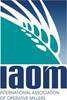 You are cordially invited to participate at yourSoutheastern, Niagara, Ohio Valley & Wolverine Joint District ConferenceSept 20 - 22, 2017Hilton Cincinnati Netherland Plaza35 W 5th St, Cincinnati, OH  45202Please check one: $200 – Allied Trades membership, sponsors reception. Your name and card in the district meeting brochure and on the Allied Trades Reception posters/boards. $500 – Allied Trades membership plus table-top for display.  Table tops limited to first 20 paid Allied Trades. Table top displays will be open for viewing during the Wednesday reception at the hotel and during the technical session. $750 – Allied Trades membership, table top display and co-sponsorship of a break or bus transportation.  Sponsorship of break will get a line item in the brochure plus a poster at the break location.  Sponsorship of the bus will get line item in the brochure and recognition at entrance of Siemer Milling Tour. $500 – Allied Trades membership and co-sponsor of breaks and or bus transportation.o	Sponsorship of break will get a line item in the brochure plus a poster at the break location.  Sponsorship of the bus will get line item in the brochure and recognition at entrance of Siemer Milling Tour.Send payment to:Stephen Banks, Chairman SE District c/o Grain Craft Barnesville347 Industrial Rd, Barnesville, GA  30204 sbanks@graincraft.comCredit card  	Name on card  	Credit Card # 					 Exp. Date 			 CVV Code 		Name 						 Company 						 Address 						 City 				 State 			Zip code/Postal code  	Phone  	E-mail Address 		